Załącznik Nr 3 do procedur wydawania duplikatów świadectw, legitymacji szkolnych (...) w Szkole Podstawowej Nr 8 w RzeszowieWniosek do dyrektora szkoły o wydanie duplikatu legitymacji szkolnej / karty rowerowej*Rzeszów, dnia .………………………………………………(imię i nazwisko)…………………………………(ulica, nr domu i mieszkania)…………………………………(nr kodu - miejscowość)DyrektorSzkoły Podstawowej Nr 8 w Rzeszowie
ul. Antoniego Kopaczewskiego 2	Proszę o wydanie duplikatu legitymacji szkolnej dla mojego syna/córki* …………………………………………ur. ………………… ucznia klasy …………  Szkoły Podstawowej nr 8 w Rzeszowie z powodu:……………………………………………………………………………………………………………………… Oświadczam, że znana mi jest, wynikająca z art. 272 Kodeksu Karnego** odpowiedzialność karna za poświadczenie nieprawdy.………………………………………………………
                      (czytelny podpis rodzica /opiekuna prawnego)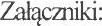 l . Dowód wniesienia opłaty za duplikat legitymacji szkolnej - 9 zł. na konto 451020439100006802018766712. Aktualne zdjęcie
3. Karta rowerowa zwolniona z opłatAdnotacje szkoły:Potwierdzam odbiór duplikatuData ....................................	………………………………………                                   (podpis wnioskodawcy)* niepotrzebne skreślić** art. 272 KK - Kto wyłudza poświadc7Rnie nieprawdy poprzez podstępne wprowadzenie w błąd funkcjonariusza publicznego lub innej osoby upoważnionej do wystawienia dokumentu, podlega karze pozbawienia wolności do lat 3.